Introduction to Trello and WorkspaceTeori SingkatTrelloTrello adalah aplikasi kolaborasi yang membantu dalam mengatur berbagai proyek di dalam satu platform. Dengan adanya aplikasi ini, maka seluruh tim yang tergabung di dalam proyek tersebut akan mengetahui apa saja yang saat itu sedang dikerjakan, siapa yang sedang mengerjakannya, dan sudah sejauh mana progress pekerjaan tersebut.WorkspaceWorkspace merupakan ruang kerja trello atau kantor digital yang dimana tempat kolaborasi terjadi secara real time, di mana pun rekan tim berada. Fitur-fitur pada TrelloBoardsCardsListMenuKelebihan Microsoft ProjectDesain yang responsif dan mudah digunakanSistem notifikasi yang baikTidak memerlukan aplikasi tambahan atau tools untuk mengirim dokumen dan menulis catatan proyekLangkah-langkah menggunakan trello :Buka aplikasi Trello di browser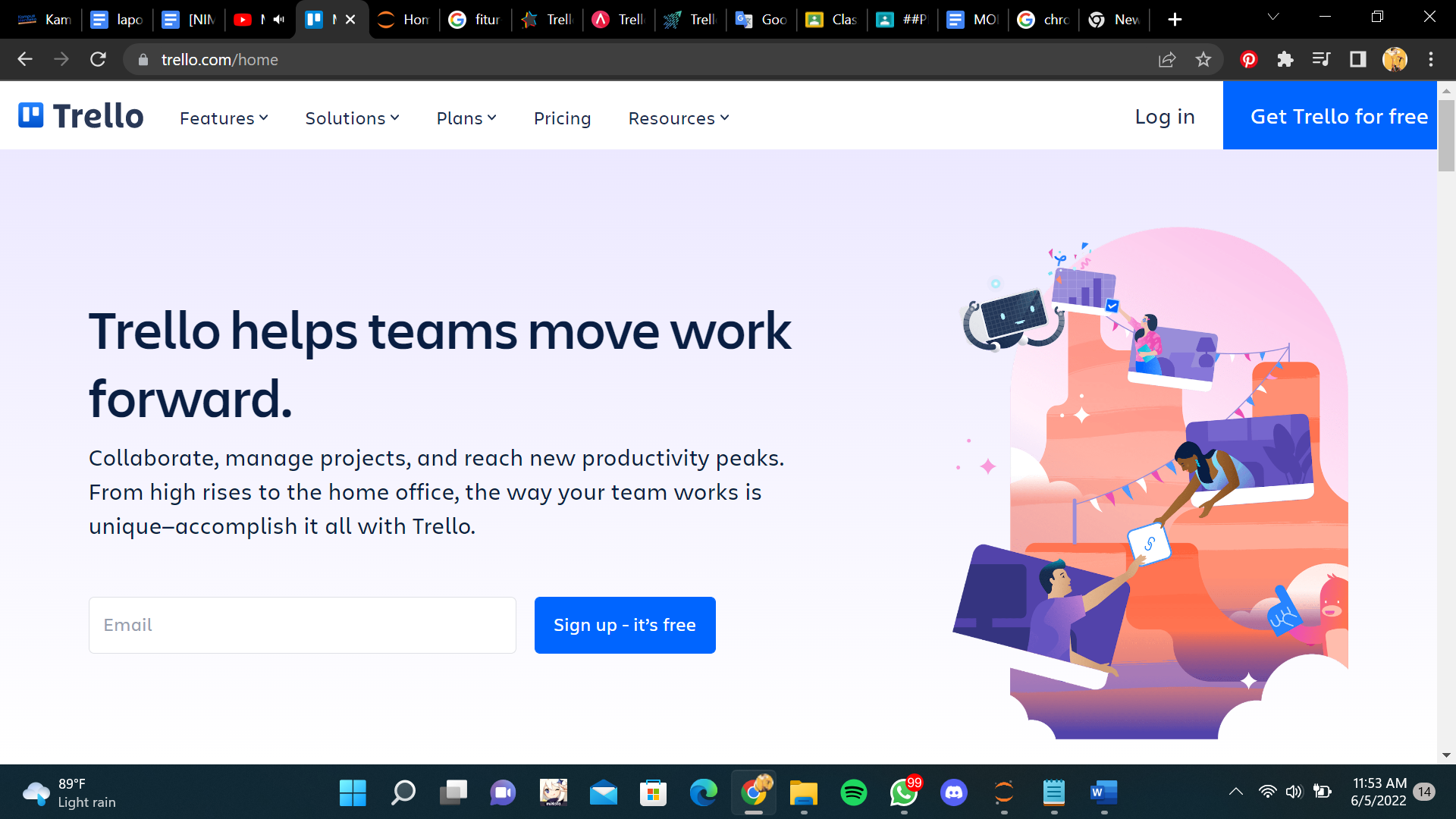 Sign up trello dengan email atau continue with google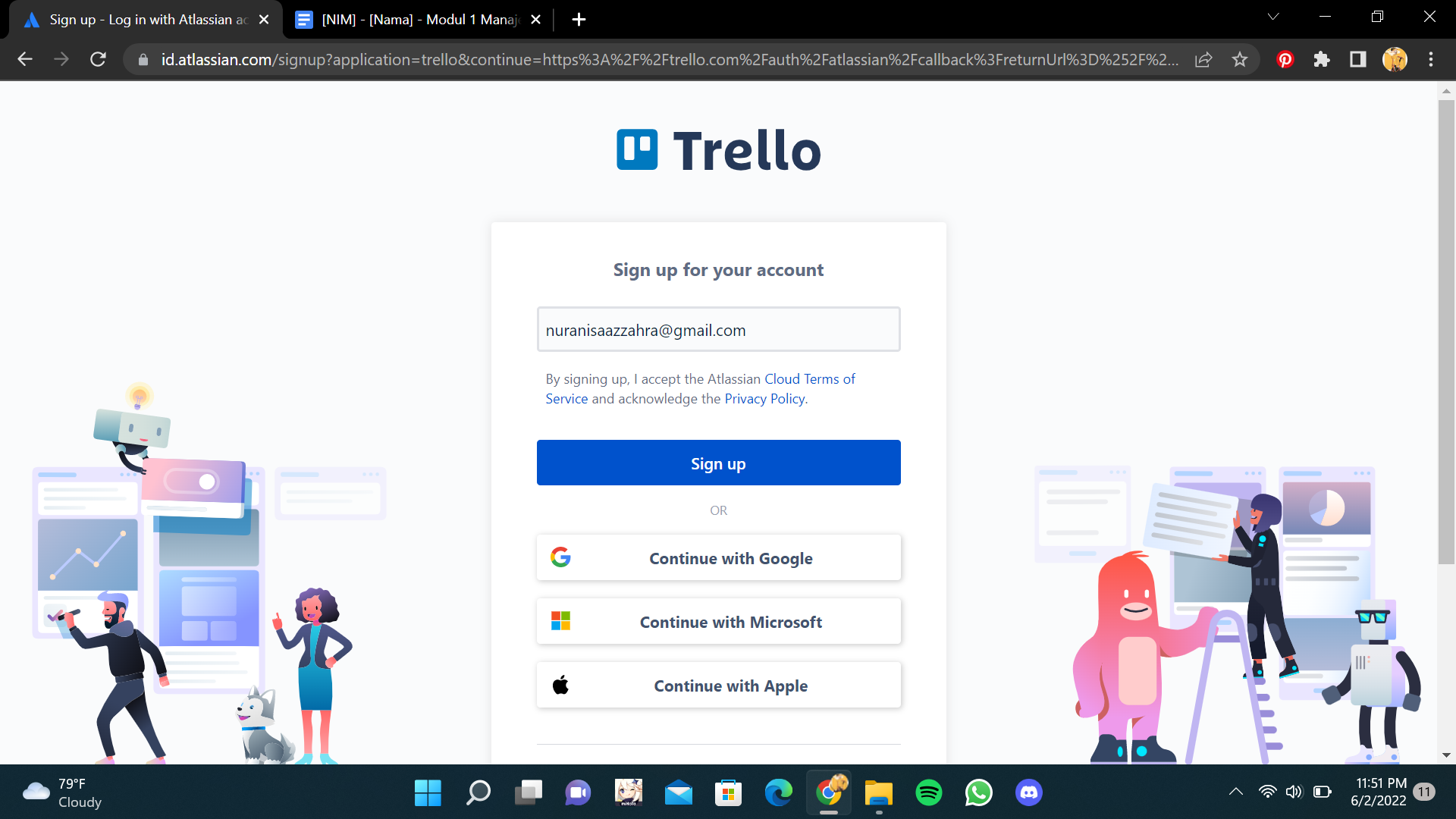 Lanjutkan dengan mengklik button “create your account”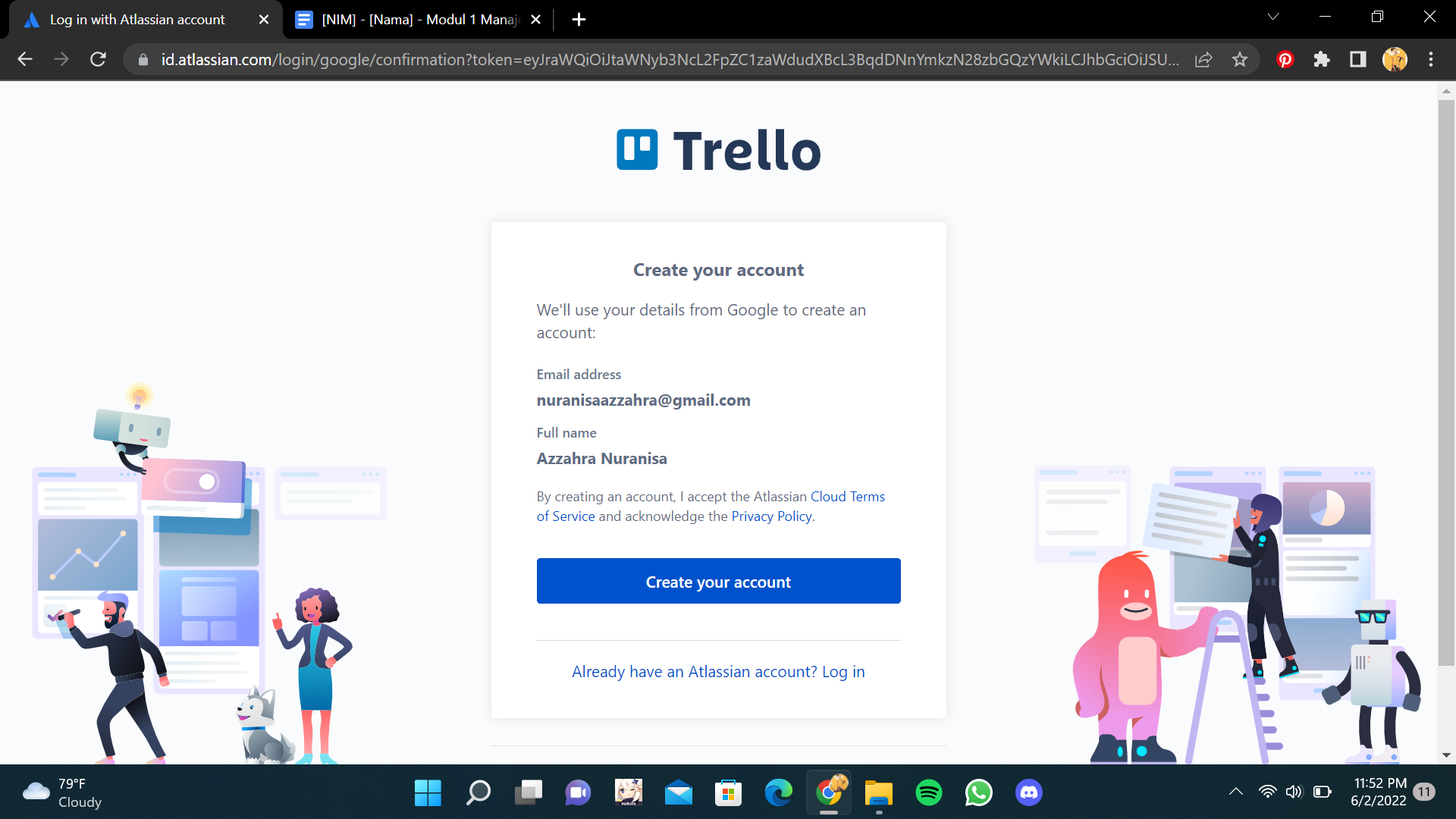 Isi nama workspace anda pada kolom “Name your Workspace”. Untuk kolom invite member dapat dikosongkan terlebih dahulu, lalu klik button continue.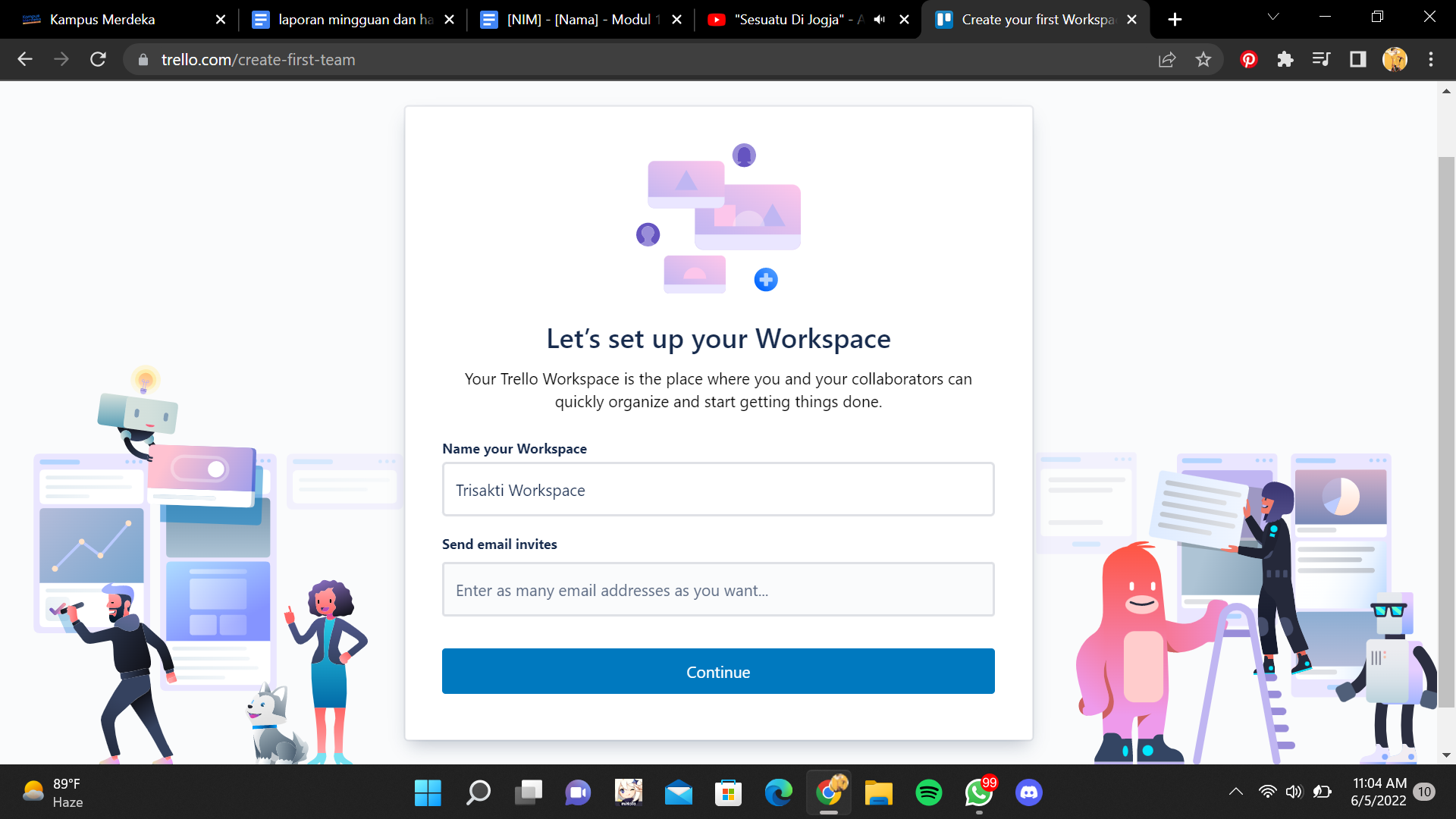 Klik Take me to Trello.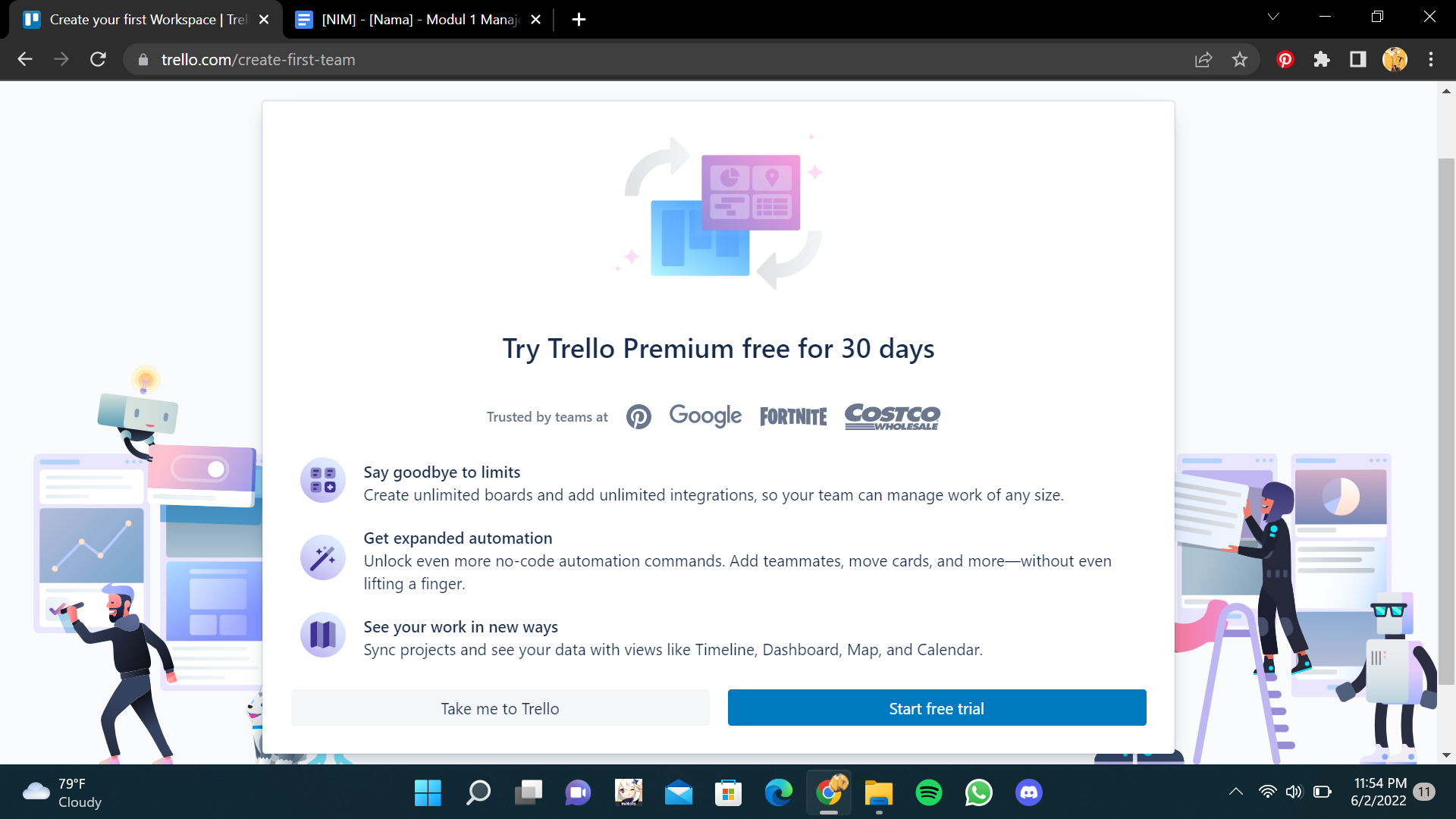 Lalu klik setting pada halaman dashboard Trello.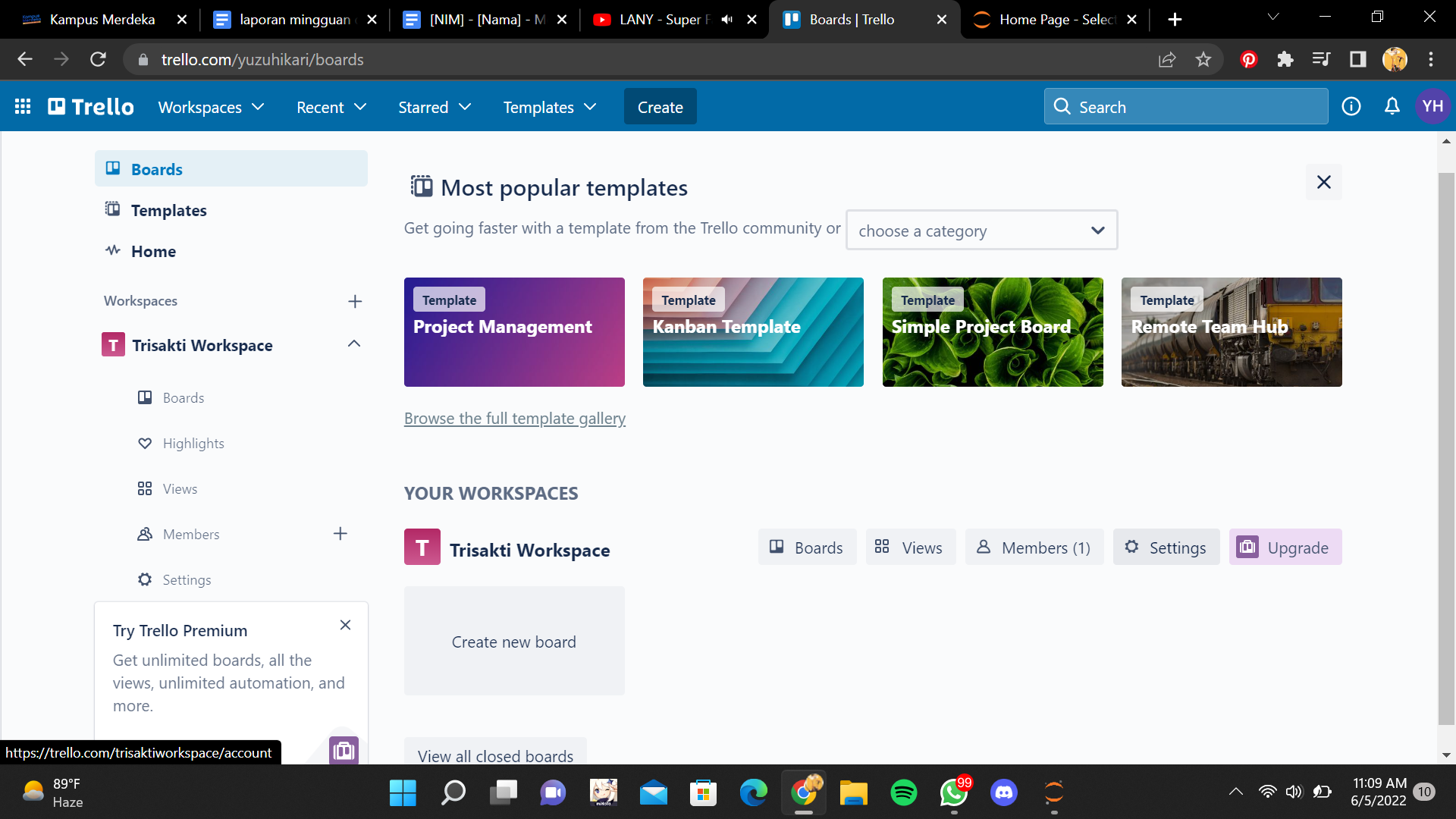 Pilih edit workspace details untuk edit atau menambahkan detail tambahan pada workspace yang sudah dibuat.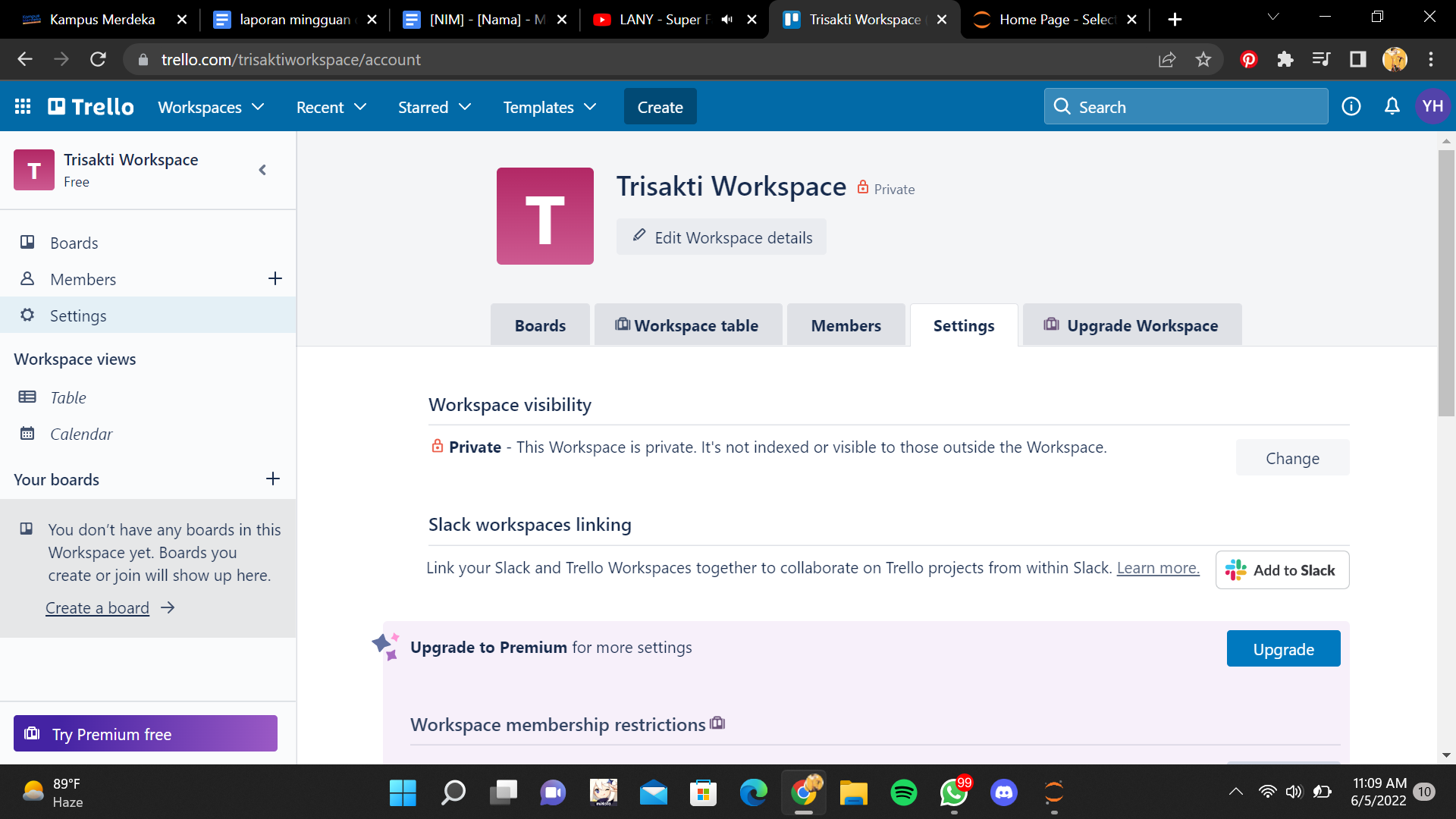 Menambahkan description dan select workspace type untuk detail workspace lalu klik button save.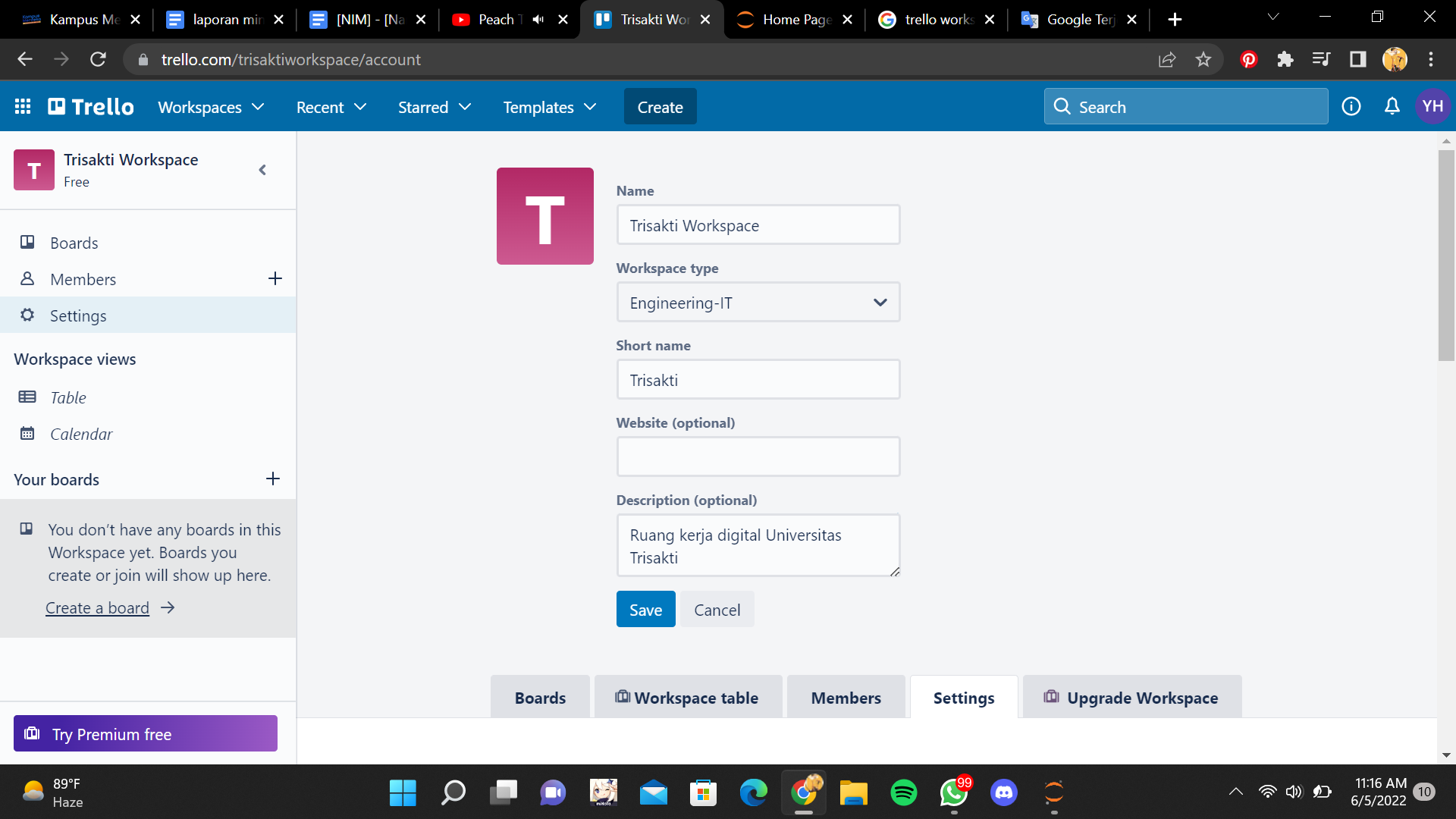 Alat dan BahanHardware	: Laptop/PCSoftware	: TrelloElemen KompetensiLatihan pertamaMembuat akun dan workspace pada TrelloScreenshotSoal LatihanSoal:Trello memiliki fitur boards, apa yang dimaksud fitur boards dalam Trello?Apa perbedaan workspace dan boards dalam Trello?Jawaban:
1. 
2. Kesimpulan(Isi Dengan Kesimpulan Anda Minimal 2 Baris)Cek ListFormulir Umpan BalikKeterangan:MenarikBaikCukupKurangNama:(Isi Nama Anda)NIM:
(Isi NIM Anda)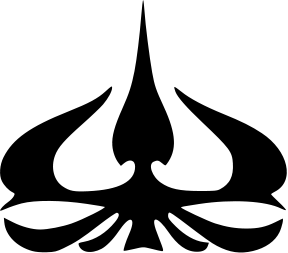 MODUL 11Nama Dosen:Iwan Purwanto, S.Kom, MTI, MOSHari/Tanggal:Hari, Tanggal Bulan 2022Praktikum Manajemen Proyek Teknologi InformasiNama Asisten Labratorium :Azhar Rizki Zulma
065001900001Azzahra Nuranisa065001900044NoElemen KompetensiPenyelesaianPenyelesaianNoElemen KompetensiSelesaiTidak Selesai1.Latihan Pertama2.Latihan KeduaNoElemen KompetensiWaktu PengerjaanKriteria1.Latihan Pertama45 Menit12.Latihan Kedua45 Menit1